I . BÖLÜMOKULUN ADI       : Tahsin Yentur İlkokuluKURUM KODU     :716498TELEFON /FAX    :342-371 73 73   / 342 371 73 43ADRESİ                   : Şahintepe Mahallesi 133399 Nolu Sokak No:8 Şahinbey /GAZİANTEPWEB ADRESİ        : www.tahsinyenturio.meb.k12.trE-MAİL                  : 716498@meb.k12.trE-MİSYONUMUZ  -  VİZYONUMUZ;	                                                            MİSYONUMUZ     Misyonumuz; Gaziantep ve Türkiye’nin geleceğini belirleyen nesiller yetiştiren, Okulunu seven ve sahiplenen,  Geçmişini unutmadan bugünü layıkıyla yaşayan, yaşamaya değer yarınlar hedefleyen Yerel değerlere bağlı , evrensel değerlere açık, Bilgi teknolojilerini ve bilgiye ulaşma yollarını bilen; bilgiyi-teknolojiyi yerinde ve zamanda kullanabilen, Sevgi , saygı , huzur dolu bir öğrenci potansiyeline sahip, Yeteneklerinin farkında olan, Özgür düşünen ve düşündüklerini açıkça ifade edebilen, Kendisiyle , akranlarıyla , ailesi , ait olduğu toplumla barışık ve onları mutlu edebilen sağlıklı bireyler yetiştirmek.VİZYONUMUZCumhuriyetin değerleriyle özdeşleşen , milli kültürle donatılmış , geçmişine bakıp ileriyi görebilen Yüce Türk Devletinin imkanlarıyla Gaziantep’in en  kaliteli, her alanda lider ve öncü, modern çağın model insanını yetiştiren marka ilkokulu olmak.F - SEVİYESİ                                   : İlkokulG – ÖĞRENİM ŞEKLİ                   : İkiliH –OKULDAKİ KİTAP SAYISI   : 2200 Adet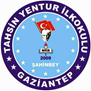  II . BÖLÜMA  -  OKULUN TARİHÇESİ          Okulumuz 2009 – 2010 Eğitim-Öğretim yılında eğitim-öğretime başlamıştır. Okulumuz Milli Eğitim Bakanlığına bağlı kurumları açma , kapama ve ad verme yönetmeliğinin 9 Maddesinin           g bendine göre (Türk Cumhuriyetleri ve Türk Toplumuna ait kişi ve yer adları) Gaziantep Valiliği ve Milli Eğitim Müdürlüğü tarafından Gaziantepli sanayici ve iş adamlarından Tahsin YENTUR’un adı verilerek ; Tahsin Yentur İlköğretim Okulu olarak oy birliği kararıyla Milli Eğitim Müdürlüğü komisyonunca kabul edilmiş olup ; İlköğretim okullarının dönüşmesinden bu yana               TAHSİN YENTUR İLKOKULU  adı ile hizmet vermektedir.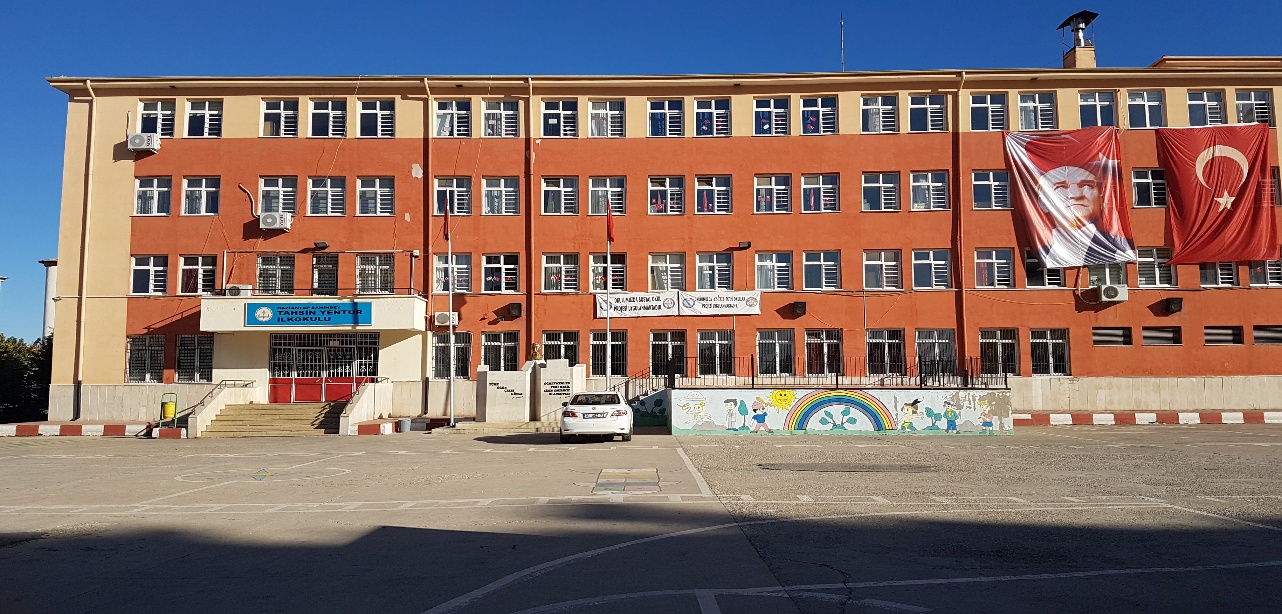 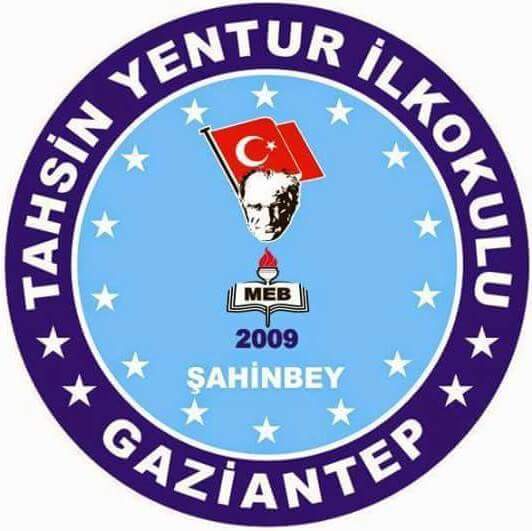 III . BÖLÜMA – OKULUN BİNA DURUMU a ) Binanın Özellikleri              Okulumuz zemin katla birlikte 4 (dört) katlıdır.Okulumuz doğalgaz ile ısınmaktadır .Bahçe ve bina aydınlatması mevcuttur.Okulun su ihtiyacı şehir şebekesinden karşılanmaktadır. Kanalisazyon sistemimiz şehir kanalizasyonuna bağlıdır. b )  Laboratuvar          Okulumuzda laboratuvar bulunmakta olup ; araç gereçlerinden sosyal bilgiler takımı ve matematik takımlarımız mevcuttur.c )  Kütüphane ve Sınıf Kitaplıkları        Okulumuzun kuruluşunda kütüphane vardı ancak ihtiyaca cevap veremediği için 2017-2018 Eğitim öğretim yılında Kütüphanemizde onarım ve yenileme yapılmıştır.Öğrencilerimizin okuma alışkanlığı kazanmasına yardımcı olunmuş ; okunacak kitap çeşitliliği arttırılarak okulumuzun büyük eksikliği giderilmiştir.d ) Depo /Ambar/Arşiv         Okulumuz kuruluşunda depo /ambar/arşiv bulunmamaktadır.3.Katta Pvc den ayrılan bölüm arşive dönüştürülmüştür . Zemim kat merdiven altı yine pvc ile bölünerek araç-gereç odası /depo olarak kullanılmakta olup ; ambar ve hurda çıkan malzemeleri muhafaza etmek için kazan dairesindeki bölüm kullanılmaktadıre ) Çok Amaçlı Salon           Müdürlüğümüz tarafından okulumuz zemin katında bulunan toplantı ve diğer etkinliklerde kullanılan salonun , günümüz ihtiyaçlarına cevap vermediğinden ötürü 2018-2019 Eğitim öğretim yılı içerisinde , modern kullanışlı bir çok amaçlı salona dönüştürülmesi planmaktadır. f ) Sosyal Okul Projesi Kapsamında okulumuzda yürütülen Projeler/Sosyal FaaliyetlerDeğerler EğitimiSosyal Okul ProjesiBeslenme Dostu Okul Projesi (Yemekte Denge)EBA Fatihi Okullar ProjesiSağlıklı Nesiller İçin Bir Adımda Sen At Projesi“Sahne Çocukların” Tiyatro ProjesiBir Çocuk Bir Oyuncak, Hayat Paylaştıkca Güzel Olacak" (Proje Okulumuza Aittir)  g )   ÖdüllerimizGaziantep İl Millli Eğitim Müdürlüğü tarafından yürütülen "Sosyal Okul Projesi" kapsamında Şahinbey İlçe Milli Eğitim Müdürlüğümüzün düzenlemiş olduğu"Şahinbey Okulları Çocuk Tiyatrosu- Sahne Çocukların Projesi"´nde İl ikinciliği.Yemekte denge projesi Beslenme Dostu Okul ödülü aynı zamanda 3 öğrencimiz dereceye girerek ödüllendirilmiştir.Eba Fatihi Okullar – Gözüm Kulağım Eba Proje ödülleri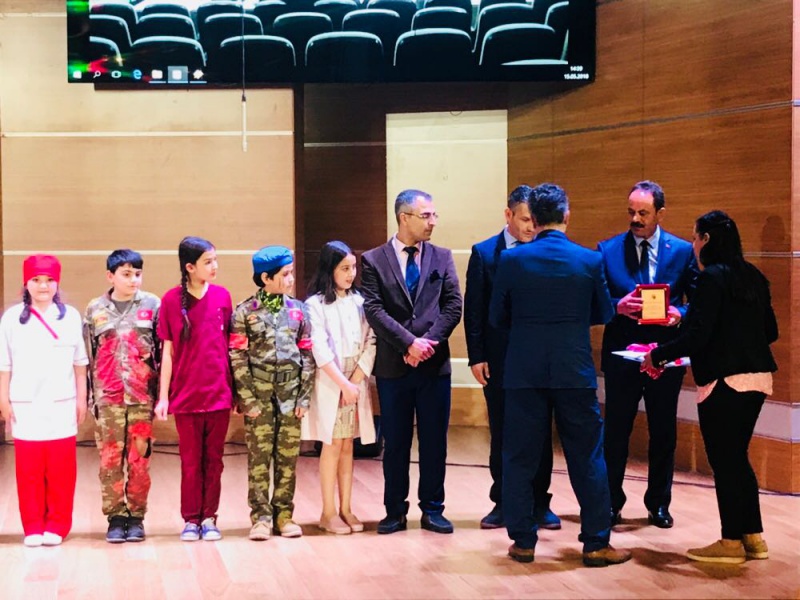 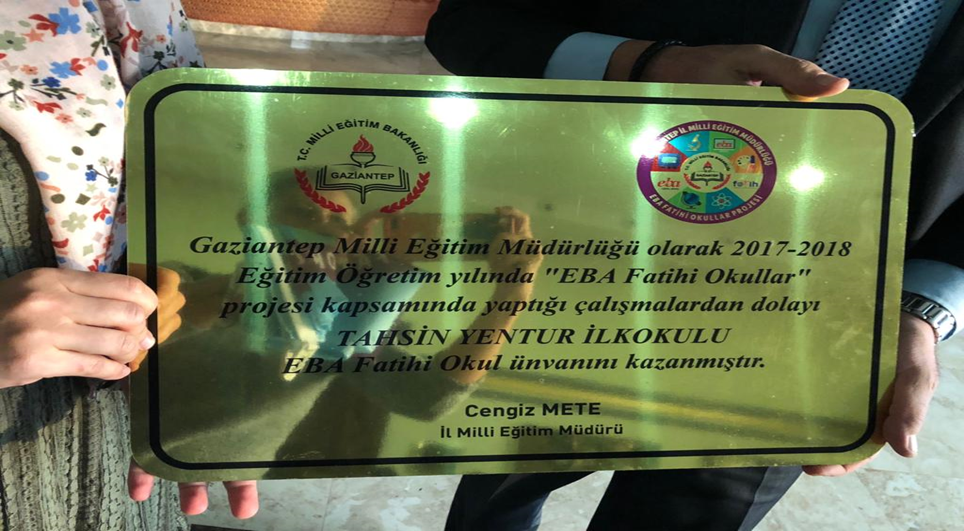 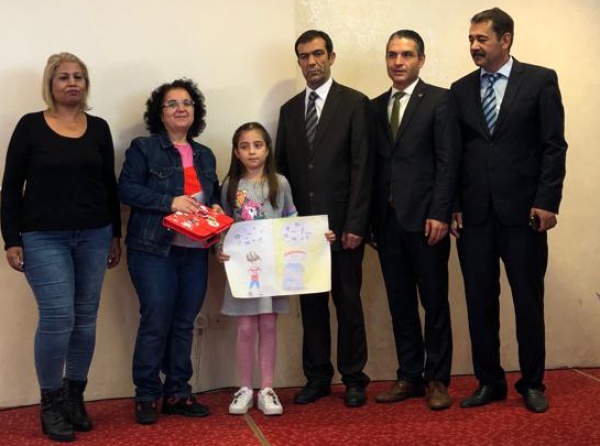 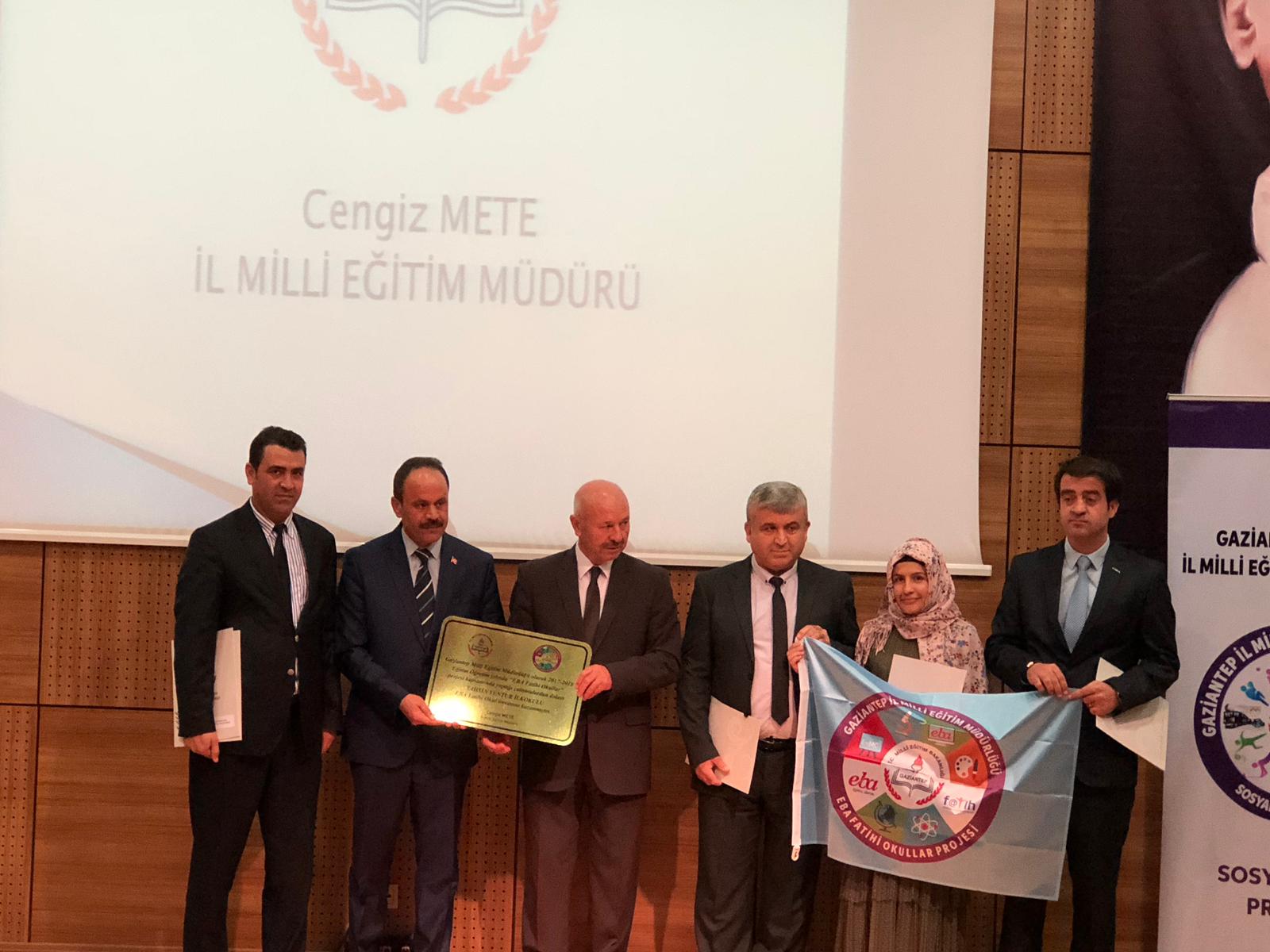 h ) Bahçe Durumu      Okulumuzun alanı bina dahil 5154 m2 dir.Bahçemizde ağaçlandırma her yıl artan bir şekilde gerçekleşmiş olup ; ayrıca okul bahçemize “Çocukların Meyve Bahçesi” Projesi kapsamında içerisinde zeytin , ayva elma,armut vb meyve fidanları dikimi yapılarak fidan dikme etkinliğine 2018-2019 Eğitim-öğretim yılında da devam edilecektir.      Okul bahçemizde halı saha , voleybol ,basketbol sahaları ile Çocuk oyunları için oyun çizgileri güncel şekilde mevcuttur.Kayıtlarımıza UygundurMurat AYTURAZOkul Müdürü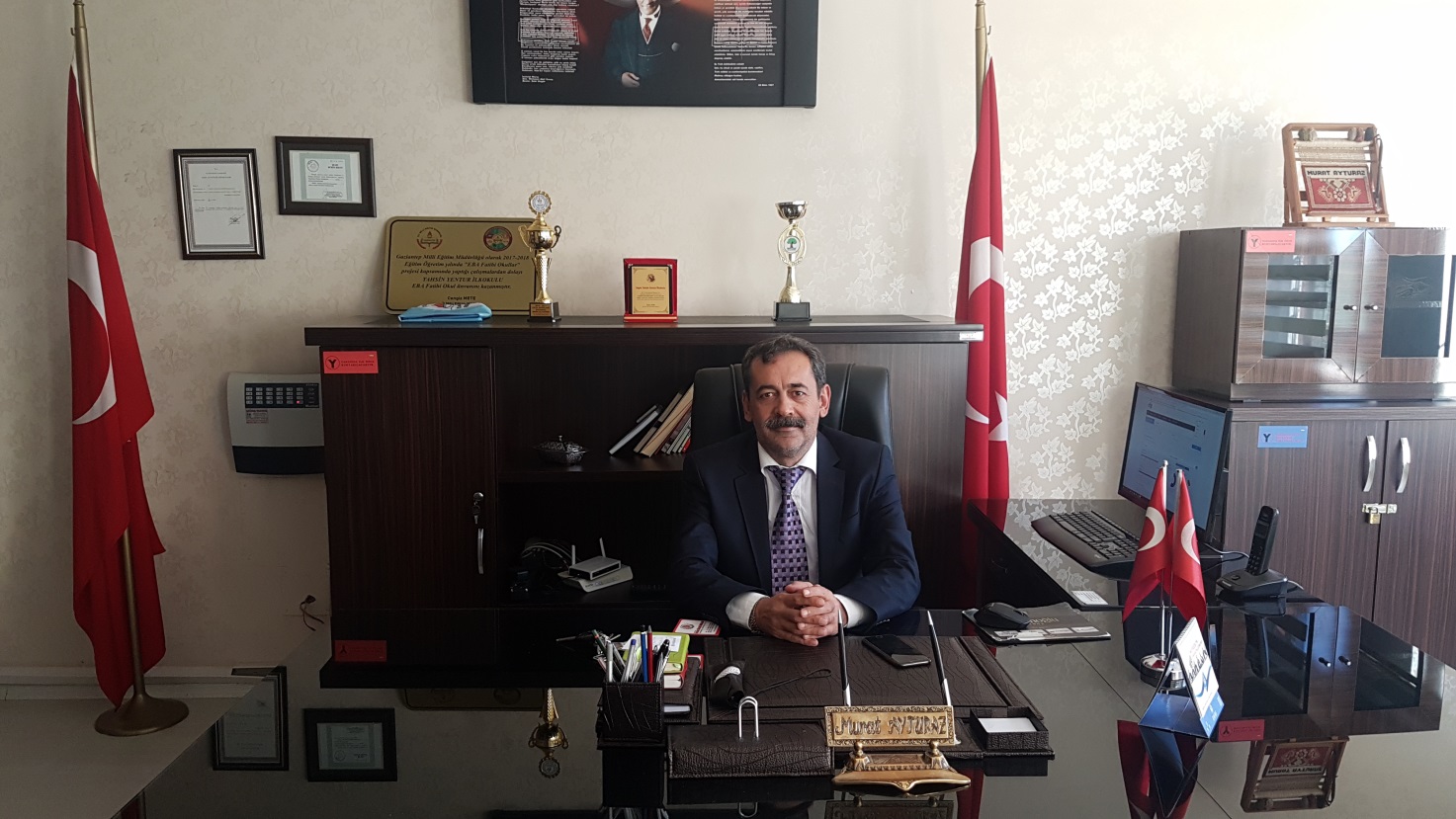 YÖNETİCİ BİLGİLERİÖğretmen Sayıları   Okulumuzda 46 Sınıf Öğretmeni (1 Ücretli Öğretmen) , 3 Rehber Öğretmen , 3 İngilizce Öğretmeni  , 1 Din Kültürü ve Ahlak Bilgisi Öğretmeni , 4 Okul Öncesi Öğretmeni , 4  Özel Eğitim Öğretmeni , PİCTES Projesi kapsamında 1 Türkçe Öğreticisi olmak üzere toplam 54 öğretmen görev yapmaktadır.Branşlara göre Öğretmen DağılımıMEMUR-HİZMETLİ-İŞ KUR ÇALIŞANLARISINIF VE ŞUBELERE GÖRE ÖĞRENCİ MEVCUDUMUZSINIF VE ŞUBELERE GÖRE ÖĞRENCİ MEVCUDUMUZSINIF VE ŞUBELERE GÖRE ÖĞRENCİ MEVCUDUMUZSINIF VE ŞUBELERE GÖRE ÖĞRENCİ MEVCUDUMUZSINIF VE ŞUBELERE GÖRE ÖĞRENCİ MEVCUDUMUZSEVİYESİŞUBE SAYISIERKEKKIZTOPLAMÖzel Eğitim Alt Sınıfları45712Ana Sınıfı45445991.Sınıf121911923832.Sınıf111591513103.Sınıf101691713404.sınıf11158136294TOPLAM527367021438SıraGöreviAd ve SoyadBranş1Okul MüdürüMurat AYTURAZSınıf Öğretmenliği2Müdür YardımcısıKemal BİLGİÇSınıf Öğretmenliği3Müdür YardımcısıAysun IŞIKOkul Öncesi Öğrt.4Müdür YardımcısıMustafa EDEMENSınıf ÖğretmenliğiSıra NoSıra NoBranş AdıÖğretmen Sayısı11Sınıf Öğretmenliği4622Okul Öncesi Öğretmenliği433İngilizce Öğretmenliği344Rehber Öğretmenliği355Din Kültürü ve Ahlak Bilgisi Öğretmenliği166Özel Eğitim Öğretmenliği277Ücretli Öğretmen1       8 Türkçe Öğreticisi Türkçe Öğreticisi1GENEL TOPLAMGENEL TOPLAMGENEL TOPLAM               64Sıra NoGörevi Sayısı1Memur-2Yard.Hizmetli-3Hizmetli (İş-Kur)44 Hizmetli (Okul Aile Birliği)05 Güvenlik (Okul Aile Birliği)1